Personalmeldung UVEX SPORTS GROUP GmbH & Co. KGuvex sports group und Alexander Selch gehen getrennte Wege 02.03.16, Fürth – Managementwechsel in der UVEX SPORTS GROUP GmbH & Co KG: Im besten, beiderseitigen Einvernehmen gehen das Fürther Familienunternehmen mit den Marken uvex und Alpina und der bisherige uvex sports group Geschäftsführer/CEO Alexander Selch mit sofortiger Wirkung getrennte Wege. „Wir danken Herrn Selch für sein Engagement und seinen Einsatz und wünschen ihm für die Zukunft alles Gute“, sagt Michael Winter, Geschäftsführender Gesellschafter der uvex group.Pewestorf übernimmt kommissarischDer kaufmännische Geschäftsführer der uvex sports group/CFO/COO Herr Falk Pewestorf übernimmt zusätzlich die Aufgaben von Herrn Selch bis ein Nachfolger für Herrn Selch gefunden worden ist.Nachfolge wird gesucht„Für uns ist es jetzt wichtig, eine passende Nachfolgelösung für unsere erfolgreiche uvex sports group zu finden. Wir werden daher bei der Suche nach einem Nachfolger die erforderliche Sorgfalt walten lassen und uns die nötige Zeit nehmen“, erklärt Michael Winter. Selch war seit dem 01.08.2012 Geschäftsführer/CEO Marketing und Vertrieb der uvex sports group. Im Vorfeld konnte er bereits einige Jahre Erfahrungen bei der Tochter Alpina als Internationaler Vertriebsleiter sammeln.  Über die uvex groupDie uvex group vereinigt drei international tätige Gesellschaften unter einem Dach: die uvex safety group, die uvex sports group (uvex sports und Alpina) sowie Filtral. Die uvex group ist mit 42 Tochterfirmen in 19 Ländern vertreten und produziert aus Überzeugung mit Schwerpunkt in Deutschland. Zwei Drittel der rund 2.300 Mitarbeiter (Stand: GJ 2014/15) sind in Deutschland beschäftigt. uvex ist weltweit Partner des internationalen Spitzensports als Ausrüster unzähliger Top-Athleten. Das Leitmotiv protecting people ist Auftrag und Verpflichtung. Dazu entwickelt, produziert und vertreibt uvex Produkte und Serviceleistungen für die Sicherheit und den Schutz des Menschen im Berufs-, Sport- und Freizeitbereich.Weitere Informationen,sowie Download Text und Bilder unter www.uvex-group.de/pressePressekontakt:UVEX WINTER HOLDING GMBH & Co. KG		Hansmann PR – Brunnthaler & Geisler GbRDagmar Hugenroth / Sandra Bogendörfer		Thomas Meyer / Lisa AmendaWürzburger Str. 181 					Lipowskystraße 1590766 Fürth 						81373 MünchenTel.:  0911 9736 1506					Tel.:  089 360 54 99 25			Fax:  0911 9736 1555					Fax:  089 360 54 99 33D.Hugenroth@uvex.de					t.meyer@hansmannpr.deS.Bogendoerfer@uvex.de				l.amenda@hansmannpr.dewww.uvex.de						www.hansmannpr.dewww.uvex-group.de/presse				www.hansmannpr.de/uvex 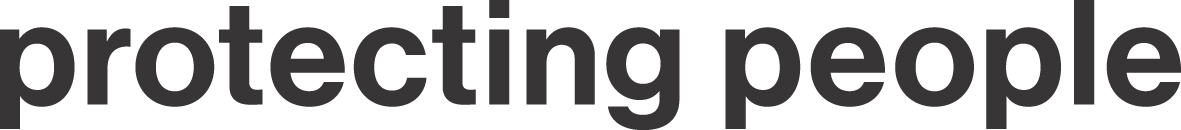 